Warcop 2022 Dates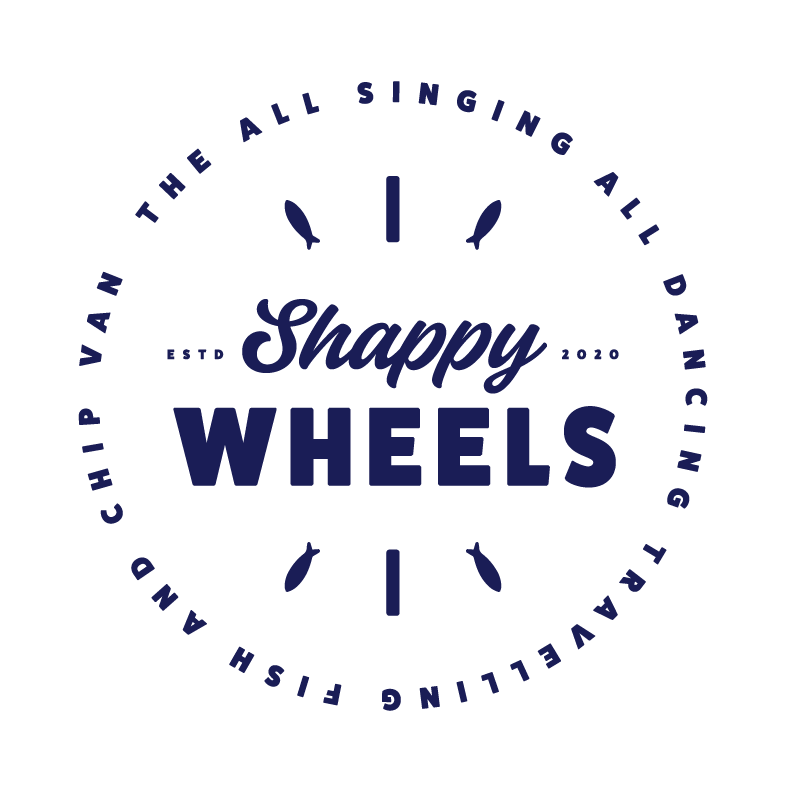 Both our amazing vans are raring to go for 2022 and we can’t wait to serve you up some of our fabulous Fish & ChipsEvery 2 weeks on a Tuesday 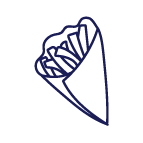 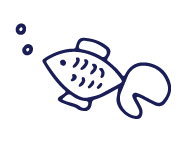 16:30 – 19:00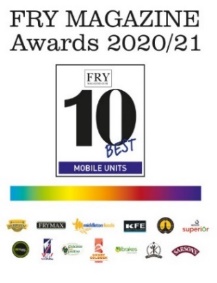 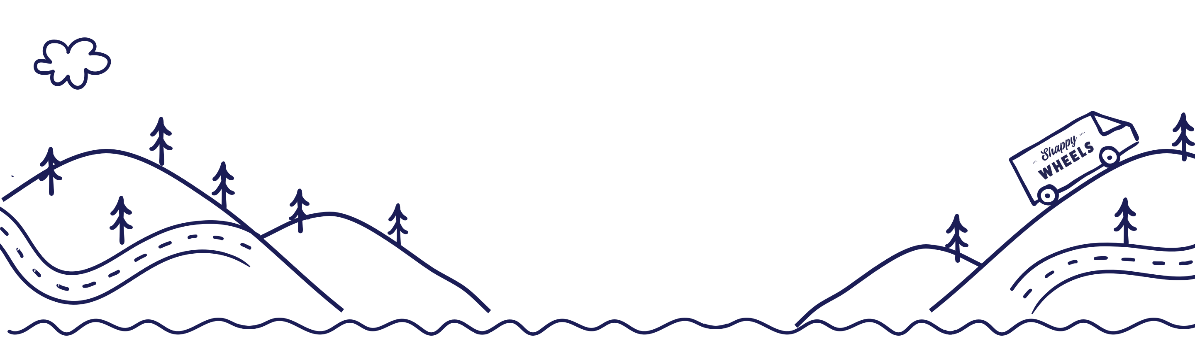 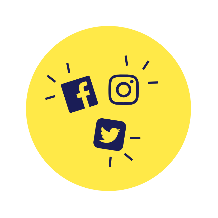 www.shappywheels.co.uk @shappywheels07483 – 4559104th January24th May11th October18th January7th June25th October1st February21st June8th November15th February5th July22nd November1st March19th July6th December15th March2nd AugustClosed for Xmas & New Year29th March 16th AugustClosed for Xmas & New Year12th April30th AugustClosed for Xmas & New Year26th April13th SeptemberStarting Back for 2023 3rd January4th January27th SeptemberStarting Back for 2023 3rd January